	Client Line List  For Frontline Staff Use Only 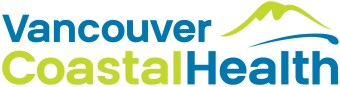 Facility: Facility: Facility: Facility: Unit: Unit: Unit: Unit: Unit: Unit: Unit: Unit: OUTBREAK DEFINITION: Three (3) or more cases of gastrointestinal illness in the same geographic area (unit/ward), within a four (4) day period.OUTBREAK DEFINITION: Three (3) or more cases of gastrointestinal illness in the same geographic area (unit/ward), within a four (4) day period.OUTBREAK DEFINITION: Three (3) or more cases of gastrointestinal illness in the same geographic area (unit/ward), within a four (4) day period.OUTBREAK DEFINITION: Three (3) or more cases of gastrointestinal illness in the same geographic area (unit/ward), within a four (4) day period.OUTBREAK DEFINITION: Three (3) or more cases of gastrointestinal illness in the same geographic area (unit/ward), within a four (4) day period.OUTBREAK DEFINITION: Three (3) or more cases of gastrointestinal illness in the same geographic area (unit/ward), within a four (4) day period.OUTBREAK DEFINITION: Three (3) or more cases of gastrointestinal illness in the same geographic area (unit/ward), within a four (4) day period.OUTBREAK DEFINITION: Three (3) or more cases of gastrointestinal illness in the same geographic area (unit/ward), within a four (4) day period.OUTBREAK DEFINITION: Three (3) or more cases of gastrointestinal illness in the same geographic area (unit/ward), within a four (4) day period.OUTBREAK DEFINITION: Three (3) or more cases of gastrointestinal illness in the same geographic area (unit/ward), within a four (4) day period.OUTBREAK DEFINITION: Three (3) or more cases of gastrointestinal illness in the same geographic area (unit/ward), within a four (4) day period.OUTBREAK DEFINITION: Three (3) or more cases of gastrointestinal illness in the same geographic area (unit/ward), within a four (4) day period.INSTRUCTIONS: Only add symptomatic clients to the table below and update daily. INSTRUCTIONS: Only add symptomatic clients to the table below and update daily. INSTRUCTIONS: Only add symptomatic clients to the table below and update daily. INSTRUCTIONS: Only add symptomatic clients to the table below and update daily. INSTRUCTIONS: Only add symptomatic clients to the table below and update daily. INSTRUCTIONS: Only add symptomatic clients to the table below and update daily. INSTRUCTIONS: Only add symptomatic clients to the table below and update daily. INSTRUCTIONS: Only add symptomatic clients to the table below and update daily. INSTRUCTIONS: Only add symptomatic clients to the table below and update daily. INSTRUCTIONS: Only add symptomatic clients to the table below and update daily. INSTRUCTIONS: Only add symptomatic clients to the table below and update daily. INSTRUCTIONS: Only add symptomatic clients to the table below and update daily. DemographicsDemographicsStool or Vomitus SpecimenSigns & Symptoms ( tick all applicable & record # of episodes in a 24h period)Signs & Symptoms ( tick all applicable & record # of episodes in a 24h period)Signs & Symptoms ( tick all applicable & record # of episodes in a 24h period)Signs & Symptoms ( tick all applicable & record # of episodes in a 24h period)Signs & Symptoms ( tick all applicable & record # of episodes in a 24h period)Signs & Symptoms ( tick all applicable & record # of episodes in a 24h period)Isolation Discharge Clean & BathToday’s DateName (Last, First) PHN NumberRoomBed #CollectedLaxative given?(Y/N)Is this baseline?(Y/N)Abdominal PainNauseaVomit  # in last 24hrsLoose BM# in last 24hrsYES/NOComments/ Results/In Hospital/ABx last 72 hours/Other